CHRISTIAN WILLIAM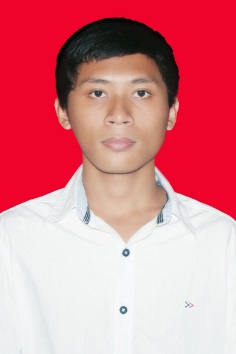 Jl. Tun Abdul Razak, Bumi Aroepala blok 1 F no. 15Tlp. +628996770118 – email: chriswilliam771@gmail.comPERSONAL INFONama				:	Christian William Tempat, Tanggal Lahir	:	Manado, 16 Juni 1993Jenis Kelamin			:	Laki - lakiKewarganegaraan		:	Indonesia Agama				:	KristenStatus Perkawinan		:	Belum MenikahFacebook			:	https://www.facebook.com/christian.w.m.7Twitter				:	@chriswilliam771EDUCATION INFOSD				:	SDK Santo Yakobus (1999-2005)SMP				:	SMP Gamaliel (2005-2008)SMA				:	SMAK Cendrawasih (2008-2011)Universitas		:	Universitas HasanuddinAngkatan			:	2012Studi				:	Teknik Pengembangan Wilayah dan KotaORGANIZATION AND VOLUNTARYLiason Officer British Parliamentary English Competition Unhas 2013Anggota Ikatan Mahasiswa Perencana Indonesia wilayah Indonesia Timur periode 2014 - 2015Organizing Committee in International Conference on 15th Sustainable Environmental Architecture (SENVAR) and 2nd Asian Vernacular Architecture Network (AVAN) 2014Anggota Kementerian Riset dan Keilmuan Senat Mahasiswa Fakultas Teknik Unhas periode 2014 – 2015Anggota Departemen Keilmuan dan Keprofesian Organisasi Kemahasiswaan Jurusan Arsitektur Unhas periode 2015 – 2016Anggota UKM Welcome 09 SMFT – UH periode 2014 - 2015Volunteer Hackathon MDK 2015 area MakassarKoordinator Funding Aksi Indonesia Muda Periode 2015 -2016WORK EXPERIENCE	- Tenaga magang di konsultan tata ruang CK-NET tahun 2015LANGUAGE ABILITYBahasa Indonesia dan bahasa InggrisIT ABILITYMicrosoft, Email, dan InternetHEALTH	Baik, tidak merokok, dan tidak menggunakan narkoba